Консультация для родителей дошкольников «Играем дома»Возраст детей – 5-7 лет.Автор - Гребнева Ольга Владимировна, воспитатель МБДОУ «Детский сад № 172 «Радуга» г. Иркутска.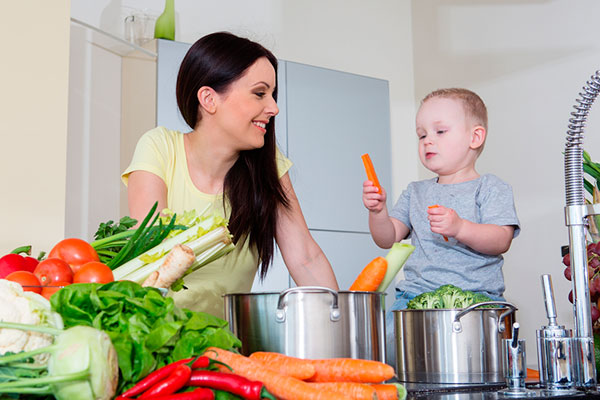  «Зачем? Как? Почему? – любимые вопросы  малышей, и мы взрослые должны поддерживать это желание детей узнать обо всем.Основное ребенок познает дома из общения с родителями, участия в повседневных делах.Мамы и папы могут сделать многое для развития своих детей, используя естественные ситуации. Например: находясь на кухне.«Почему кухня?»- спросите вы. Где же как не на кухне проводят мамы так много времени  после рабочего дня (накормить всю семью ужином ,приготовить обед на завтра, перемыть посуду, прибрать). А ребенок? Будет ли он ждать, когда у мамы  появится свободное время? А может не стоит ждать. Общаться и играть с ребенком возможно во время домашних хлопот на кухне? И зачем? – услышим вопрос. А вот зачем!-Мы поможем ребенку (и себе тоже) понять, что увлекательной  и познавательной может  быть любая работа и любые предметы.-Освоим способ обучения и развития ребенка - обучение естественным образом.-А самое главное, мы будем вместе с ребенком (ведь он ждет целый день, когда же мы взрослые уделим ему свое внимание).Замечательные задачи мы поставили, правда? Значит, играем на кухне.Игры- эксперименты- развивают умение наблюдать, рассуждать, рассказывать .«Тонет - не тонет».Поставить на стол емкость с водой( лучше прозрачный контейнер , небольшой тазик ).Предложите проверить какие из объектов тонут, а какие нет: крышка от банки, чайная ложка, лавровый лист, фасоль, горох, яблоко, грецкий орех, и т.д.( м.б. любые объекты, что есть на кухне ).*вариант «Что утонет быстрее?»: фасоль или горох, лук или картошка и т.д.«Что растворяется в воде?»Поставить на стол емкость с водой (прозрачный стакан или банку). Предложить растворить в воде: соль, сахар, манку, какао, чистящий порошок, кофе, молотый перец и т.д. Какие-то объекты может предложить сам ребенок.Игры, развивающие сенсорные навыки«Узнай на ощупь»Предложите ребенку в этой игре не подсматривать, если ему удобно ,то завяжите глаза платком или шарфиком.Пусть ребенок узнает на ощупь какие овощи, фрукты и д.р продукты вы купили (конфеты, батон, пакет молока и т.д.)*вариант: ребенок узнает на ощупь крупы: гречку, рис, манку, пшено; продукты: горох, фасоль, сахар, муку, крахмал.«Из чего сделан предмет?»(предварительно повторите с ребенком из каких материалов могут быть сделаны предметы)Предложите ребенку узнать на ощупь материал, из которого сделан предмет: кастрюля, чашка, полотенце, одноразовая тарелка, деревянная ложка, резиновая прихватка, банка и т.д.«Узнай на вкус»- самая любимая игра детей.Приготовить кусочки фруктов или овощей (если есть можно конфету, печенье, зефир, пряник, вафлю и т.д.)Ребенок пробует и угадывает на вкус, что он съел( с закрытыми глазами).«Покупки»- выкладывая принесенные из магазина покупки, предложите разные задания ребенку:- с какого звука начинается слово?(ККартошка,ММолоко,ССок)Если ребенок затрудняется, выделите нужный звук голосом.-где «живет» звук Р?( в луке или каРРРтошке? Дыне или аРРРбузе? В капусте или моРРРкови? В помидоРРРе или свекле?В тыкве или огуРРРцах?-в названии каких предметов с кухни есть звук Л? (ложка, вилка, тарелка, микроволновка, стол, стул, холодильник, плита и т.д.Игры, развивающие  логическое мышление .« Наша кухня»Мама  говорит: « Назови, что сделано на кухне из дерева? (ответ ребенка).-Из пластмассы?-Из металла?-Из ткани?« Из чего  сок?»Взрослый спрашивает: «Из чего приготовили яблочный сок?»(ребенок отвечает: «Из яблок».(морковный, вишневый, апельсиновый, грушевый и т.д.)*вариант: взрослый называет фрукт или овощ, а ребенок- сок( томат-томатный, свекла- свекольный, слива-сливовый и т.д.)«Предметы-помощники»Как называется прибор, который…Выжимает сок ( рубит мясо, режет овощи, варит кофе, моет посуду, чистит картофель ,печет хлеб)?«Играем в слова»Взрослый предлагает ребенку назвать разные вкусные слова. По очереди называют «сладкие», «горячие», «вареные» слова.*вариант: назвать какие бывают супы (придумать меню на следующий день).Задания, развивающие творческие способности детей, мелкую моторику.«Занимательная математика»Предложите ребенку выложить фигуры и цифры, используя горошины ,разные крупы, трубочки для коктейлей, шпажки. «Забавные картинки».Предложите ребенку  самому придумать и сделать картинку на пластилиновой основе(на картон наносится пластилин).Для выкладывания рисунка используется все, что есть на кухне : крышки от бутылок, крупы, горох, фасоль, семечки, фисташки, скорлупа яиц и грецких орехов, даже макароны разных видов(ракушки, спирали, бантики, алфавит и т.д.)